Beaconhill Primary School MusicIn music the children will perform, listen to, review and evaluate music from different periods of history and countries. They will use their voices and instruments to compose music of their own and perform in front of others. The children will explore how music is created, including having an understanding of pitch, duration, dynamics, tempo, timbre, texture, structure and notation.A musician at Beaconhill Primary School should have:A widening repertoire which they use to create original, imaginative, fluent and distinctive composing and performance work.A musical understanding underpinned by aural perception, internalisation and knowledge of music, including high or developing levels of technical expertise.Good awareness and appreciation of different musical traditions and genres.An understanding of how musical provenance- the historical, social and cultural origins of music – contributes to the diversity of musical styles.
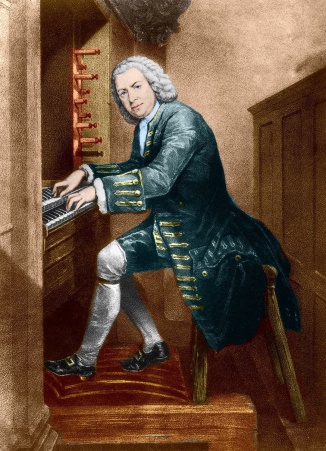 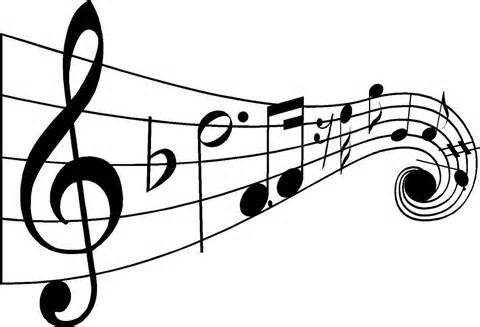 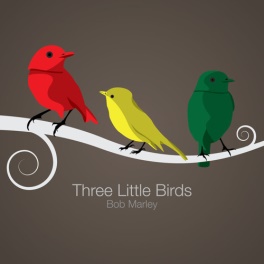 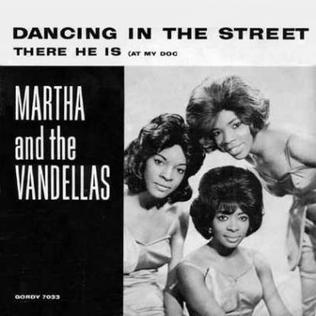 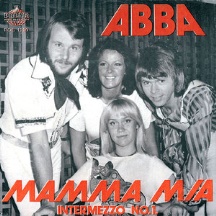 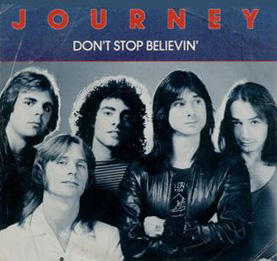 Music OverviewThis curriculum map ensures that skills, knowledge and understanding are developed systematically across a subject.Autumn 1Autumn 2Spring 1Spring 2Summer 1Summer 2Year 1Beat, Rhythm and Pitch. How Does Music Tell Us Stories About The Past?Beat, Rhythm and Pitch. How Does Music Tell Us Stories About The Past?Introducing Tempo and Dynamics.How Does Music Make The World A Better Place?Introducing Tempo and Dynamics.How Does Music Make The World A Better Place?Combining Pulse, Rhythm and PitchHow Does Music Help Us Understand Our Neighbours?Combining Pulse, Rhythm and PitchHow Does Music Help Us Understand Our Neighbours?Year 2Exploring Simple PatternsHow Does Music Help Us To Make Friends?Exploring Simple PatternsHow Does Music Help Us To Make Friends?Focus on Dynamics and TempoHow Does Music Teach Us About The Past?Focus on Dynamics and TempoHow Does Music Teach Us About The Past?Exploring Feelings Through MusicHow Does Music Make The World A Better Place?Exploring Feelings Through MusicHow Does Music Make The World A Better Place?Year 3Enjoying ImprovisationWhat Stories Does Music Tell Us About The Past?Enjoying ImprovisationWhat Stories Does Music Tell Us About The Past?Composing Using Your ImaginationHow Does Music Make The World A Better Place?Composing Using Your ImaginationHow Does Music Make The World A Better Place?Djembes Learning and instrumentDjembes Learning and instrumentYear 4Combining Elements to Make MusicHow Does Music Connect Us With The Past?Combining Elements to Make MusicHow Does Music Connect Us With The Past?Creating Simple Melodies TogetherHow Does Music Teach Us About Our Community?Creating Simple Melodies TogetherHow Does Music Teach Us About Our Community?Connecting Notes and FeelingsHow Does Music Shape Our Way Of Life?Connecting Notes and FeelingsHow Does Music Shape Our Way Of Life?Year 5Getting Started with Music TechHow Does Music Bring Us Together?History of MusicBaroque PeriodExploring Key and Time SignaturesHow Does Music Make Improve Our World?Exploring Key and Time SignaturesHow Does Music Make Improve Our World?Identifying Important Musical ElementsHow Does Music Connect Us With The Environment?Identifying Important Musical ElementsHow Does Music Connect Us With The Environment?Year 6RecordersLearning an InstrumentRecordersLearning an InstrumentHistory of Music Classical and Romantic PeriodsDeveloping Melodic PhrasesHow Does Music Bring Us Together?Understanding Structure and Form (Further Notation)How does music connect us to the past?Using Chords and StructureHow Does Music Shape Our Way Of Life?(3-6)